МБУ «Межпоселенческая центральная библиотека Томского района»Поросинская библиотека - филиалСценарий«Планета ЗЕМЛЯ»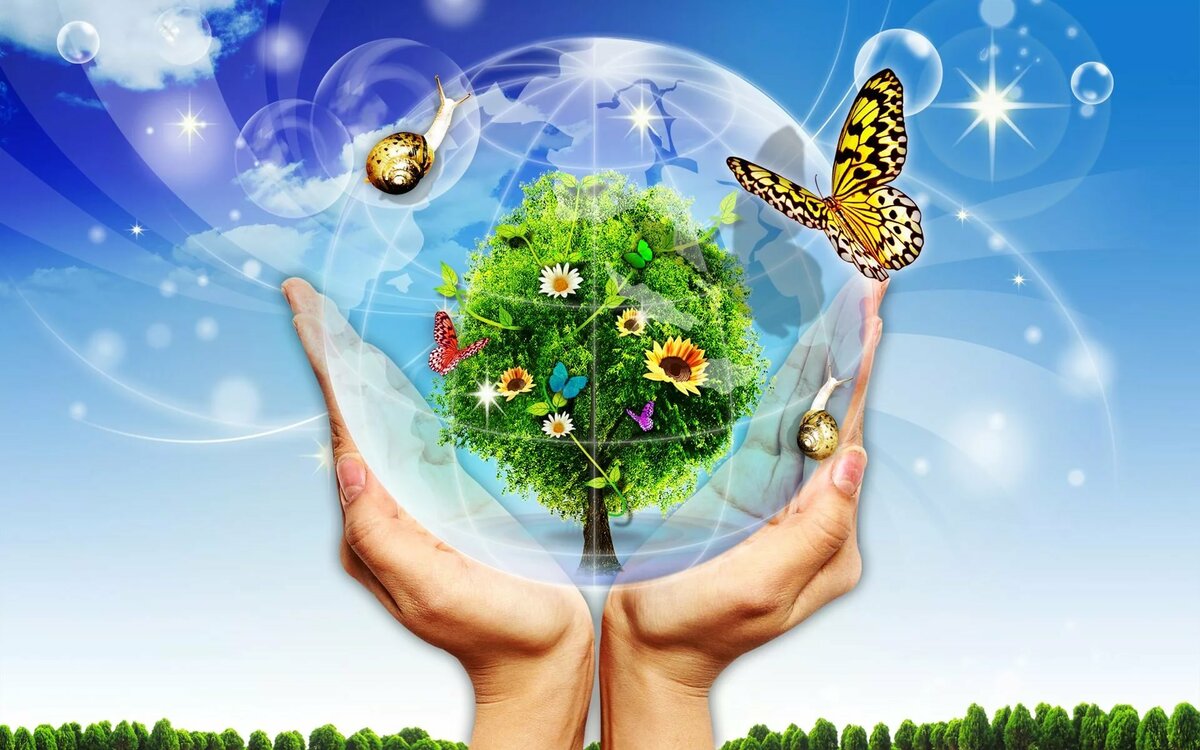 д. Поросино2019Цель: напомнить детям основные правила поведения по отношению к природе; развивать внимание, мышление, воображение, речь, формировать умение подбирать рифмующиеся слова; воспитывать бережное отношение к природе.Оборудование: Для проведения мероприятия приготовлены — модели пяти бабочек из бумаги, 5 конвертов с заданиями: загадки, распечатки названий животных, занесенных в Красную книгу, и их рисунки для каждого ученика; текст рассказа из ПОЧЕМУЧКИ; стихотворные строчки, цветные карандаши, бумага.Здравствуйте  ребята! Сегодня мы свами проведем экологическую игру  под названием «Планета Земля».Напомню,  слово «экология»  состоит из двух греческих  слов: «ойкос» — «дом» и «логос» — наука . Значит, экология — это наука, изучающая законы, по которым мы должны жить в нашем общем доме, т.е. на планете Земля. А жить нужно так , чтобы не навредить никому и ничему; чтобы не выбрасывались на берег киты по причине загрязнения моря; чтобы не исчезали с лица земли некоторые виды животных, как, например, уже исчезли предки домашних быков и коров — туры, а также морские коровы и еще множество различных видов животных и растений.  Давайте с вами вспомним, какие праздники, относящие к ЭКОЛОГИИ вы знаете:(Ответы детей)В защиту экологии  учреждены следующие праздники:1 апреля - Международный День птиц4 апреля - Всемирный День крыс7 апреля - Всемирный День охраны здоровья15 апреля - День экологических знанийс 15 апреля по 5 июня - Общероссийские Дни защиты от экологической опасности18-22 апреля - Марш Парков19 апреля - День подснежника19-26 апреля - Весенняя Неделя Добра22 апреля - Всемирный День Земли24 апреля - Всемирный День защиты лабораторных животныхЧетвертая суббота апреля - День Биолога26 апреля — День памяти погибших в радиационных авариях и катастрофах 28 апреля  — День борьбы за права человека от химической опасности (День химической безопасности)Об опасности исчезновения многих животных ,растений  нас предупреждает Красная книга. К примеру, уже удалось спасти от верной гибели бобра. К началу XX века беднягу бобра из-за его ценного меха почти совсем истребили. Чудом уцелело всего несколько сотен зверьков. Но благодаря заботам человека сейчас их много тысяч. Давным-давно под охраной находятся зубры. Охота на них запрещена. Работники заповедников следят за здоровьем каждого животного, подкармливают в голодную зиму сеном.Законы об охране природы должны соблюдать не только взрослые, но и дети. Тут важно знать, что можно, а чего нельзя делать. Ребята, каждый из вас был в лесу. Давайте сейчас вспомним, какие правила мы должны с вами соблюдать, попадая в лес.(Ответы детей)• Не руби в лесу деревья, не ломай сучья и кусты. Помни, что воздух в лесу содержит в 300 раз меньше бактерий, чем в городе.• Не рви лесные и полевые цветы. Помни: ландыш зацветает на 6-й год, а венерин башмачок — на 18-м году.• Не разоряй муравейники. От муравьев лесу большая польза: они уничтожают личинки насекомых, которые вредят деревьям• Будь осторожен с огнем в лесу. Помни: 97% пожаров возникает по вине человека.• Не включай громко в лесу радиоприемники, магнитофоны, так как это тревожит птиц и зверей.• Не оставляй неубранный мусор. Помни, что брошенная бумага сгниет через 2 года, битое стекло пролежит 30 лет, полиэтилен — несколько десятилетий.• Не оставляй надписей на деревьях и камнях.Дорогие ребята! Очень хотелось бы, чтобы вы все запомнили эти правила поведения в природе и требовали выполнения их от своих знакомых и друзей. Обо всем, что можно и чего нельзя, вам рассказывают в школе. И если вы действительно хотите стать друзьями природы, то сердце вам всегда подскажет, как поступать в тех или иных случаях.А сейчас давайте выполним интересные задания на экологическую тему, которые нам принесли на своих крылышках красавицы-бабочки. Посмотрите, какой веселый, яркий хоровод они образовали.Каждая бабочка принесла конверт с заданием. Как видите, у меня на столе приготовлено  5 конвертов. Каждый из них помечен тем же цветом, что и одна из бабочек. Сейчас я буду открывать конверт, читать задание, и мы будем его выполнять.Конверт 1. Отгадать загадки о лекарственных растениях.Растет зеленый кустик,Дотронешься — укусит. (Крапива)Держит девочка в рукеОблачко на стебельке.Стоит дунуть на него —И не будет ничего. (Одуванчик)Я — капелька лета на тоненькой ножке.Плетут для меня кузовки и лукошки.Кто любит меня, тот рад наклониться,А имя дала мне родная землица. (Земляника)Весной зазеленела, летом загорела,Осень в сад пришла, красный факел зажгла.  (Рябина)Не заботясь о погоде,В сарафане белом ходит.А в один из теплых днейМай сережки дарит ей. (Береза)Я из крошки-бочки вылез,Корешки пустил и вырос.Стал высок я и могуч,Не боюсь ни гроз, ни туч.Я кормлю свиней и белок —Ничего, что плод мой мелок. (Дуб)Рассыпает солнце стрелы,Сосны зажигая.Что за ягода созрела,Синяя такая? (Черника)На верхушке стебелька —Солнышко и облака. (Ромашка)Кто ни прикасается,За того цепляется.Привязчивый и колкий,Кругом торчат иголки. (Репей, или лопух)С моего цветка беретПчелка самый вкусный мед.А меня все ж обижают:Шкуру тонкую сдирают. (Липа)Нам запах свежести леснойПриносит позднею веснойЦветок душистый, нежный,Из кисти белоснежной. (Ландыш)Тонкий стебелек у дорожки,На конце его — сережки.На земле лежат листки —Маленькие лопушки.Нам он, как хороший друг,Лечит раны ног и рук. (Подорожник)Сидит Яшка, красная рубашка,Брюшко сыто, камешками набито.  (Шиповник)Что же это за девица?Не швея, не мастерица,Ничего сама не шьет,А в иголках круглый год?  (Ель)Красненька матрешка, беленько сердечко.  (Малина)Конверт 2. Прочитать названия животных, занесенных в Международную Красную книгу. Для этого из каждой строки нужно выписать только буквы русского алфавита.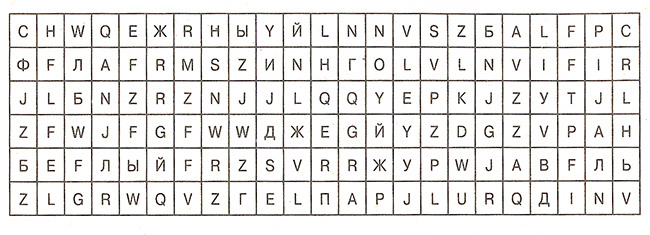 ОТВЕТ: Снежный барс, фламинго, беркут, джейран, белый журавль, гепард.Конверт 3. Нарисовать лесной цветок. А прежде чем вы приступите к работе внимательно послушайте историю, описанную в ПОЧЕМУЧКЕ, детском справочном бюро, которая могла бы произойти с каждым из вас.«Пошли детсадовцы гулять в лес и решили сделать подарок своим мамам, насобирали охапки лесных цветов. Вроде бы дело доброе, а воспитательница стала их ругать:— Зачем, — сердится, — ландышей нарвали? Нельзя же. И большие лесные колокольчики — нельзя! И вот эту душистую ночную фиалку, и эти желтые купальницы, и...— Но почему? — чуть не плачут ребята. — Они же такие красивые.— Вот-вот, красота их и губит. Кто ни увидит — всяк сорвет. Оттого цветов этих и стало так мало, и чуть ли не каждый пришлось взять под защиту. Иначе вовсе переведутся. Взрослых за такие букеты штрафуют. И правильно делают, а то ведь вскоре ни ландышей, ни фиалок, ни многих других цветов вовсе не останется.— А ромашку можно рвать? — спросила одна девочка.— Пока можно, да и то осторожно, — услышала она в ответ справедливые слова.— Вот скажи-ка, Панамка, какой бы ты на месте этой девочки цветок выбрал — большой и яркий или маленький и чахлый?— Ясное дело, большой , яркий.— Вот и все так. И получается: чахлые, поскольку их не рвут, плодятся, множатся, а самые крупные, самые сильные растения так потомство дать и не успевают — в букетах вянут. В общем, жадничая, отбирая у природы самое-самое: самое красивое, крупное, яркое, душистое, — мы в результате себя же и грабим». Я думаю, эта история напомнила вам ребята о том, что нельзя рвать лесные, полевые, луговые цветы охапками. К тому же многие из них очень быстро вянут — вряд ли вы успеете донести их до дома. Поэтому разумнее не уничтожать красоту, а создавать ее, что и предлагает нам сделать одна из бабочек в следующем задании — нарисовать цветок из мира дикой природы.Дети с удовольствием  рисовали цветы и обменивались впечатлениями.Конверт 4. Закончите стихотворные строчки.- Ечь-ечь-ечь, нельзя траву сухую ...(жечь).- Ать-ать-ать, не будем гнезда ... (разорять).- Оры-оры-оры, не трону ... (мухоморы).- Ой-ой-ой, подкормлю я птиц... (зимой).- Аем-аем-аем, деревья мы ... (сажаем).- Су-су-су, не станем мусорить в ... (лесу).- Омы-омы-омы, очистим ... (водоемы).- Ор-ор-ор, потушу в лесу ...(костер).- Орнем-орнем-орнем, цветок не вырву с ...(корнем).- Эвья-эвья-эвья, нельзя ломать ... (деревья).- Эчь-эчь-эчь, природу будем мы ...(беречь).Конверт 5. Игра «Представь себя...». В последнем конверте лежат карточки для игры. Библиотекарь предложила  желающим вытаскивать по одной, читать и выполнять соответствующее задание.• Представь себя молодой березкой с только что распустившимися листочками, у которой сломан сук. Что ты чувствуешь? Расскажи.• Представь себя букетом колокольчиков, выброшенным на лесную тропинку. Расскажи о своих ощущениях.• Представь себя речкой, берега которой сплошь завалены консервными банками, рваными ботинками, автомобильными шинами, осколками бутылок и т.д. Что бы ты хотела сказать людям по этому поводу?• Представь себя лесной поляной, которую только что покинули отдыхающие, не затушив до конца костер. Что бы ты крикнула им вдогонку?• Представь себя птицей, в которую только что попал мальчишка из рогатки. Каково тебе? Расскажи.( Ребята  с удовольствием  принимали участие   в игре, отгадывали загадки, рисовали.)   Ребята давайте поблагодарим бабочек за то, что они напомнили нам правила, по которым все мы должны жить, чтобы стать настоящими друзьями природы. И пусть эти красавицы всегда кружатся в веселом хороводе, радуя нас своим существованием. А сейчас давайте все вместе нарисуем плакат "Земля - наш дом!" Детям предложили бумагу формата А3, на которой был нанесен контур планеты Земля.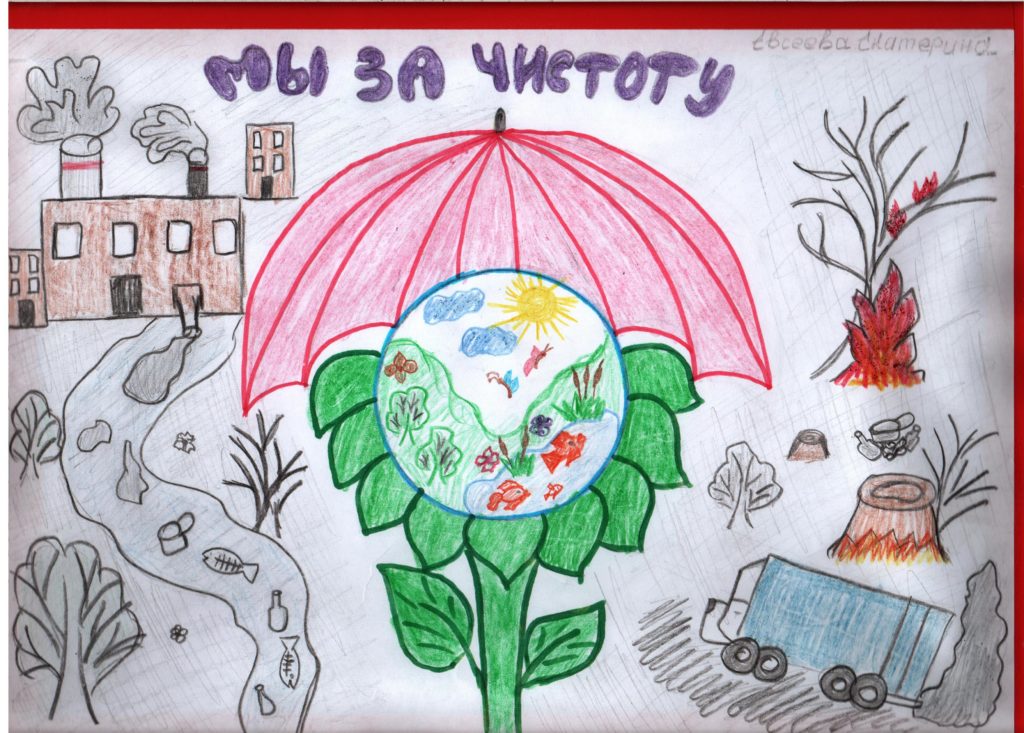 